Muzyka klasa 4	 29.04.2020Dźwiękami malowaneZad. 1.Posłuchaj utworów i dopasuj każdy do odpowiedniego zdjęcia.https://www.youtube.com/watch?v=vIOxazUZVXE      https://www.youtube.com/watch?v=VPRjCeoBqrI        https://www.youtube.com/watch?v=WDJIcMh501c   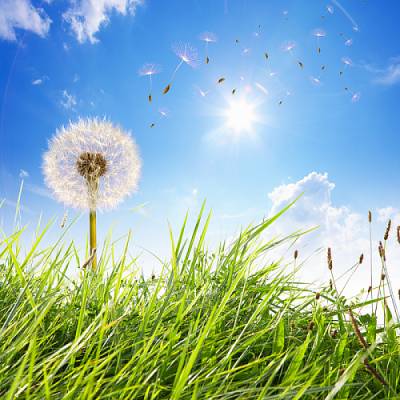 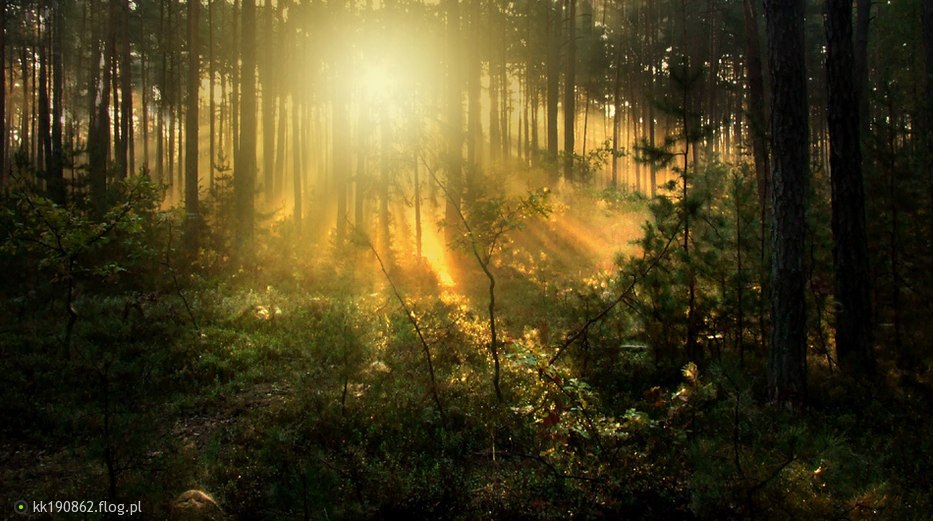 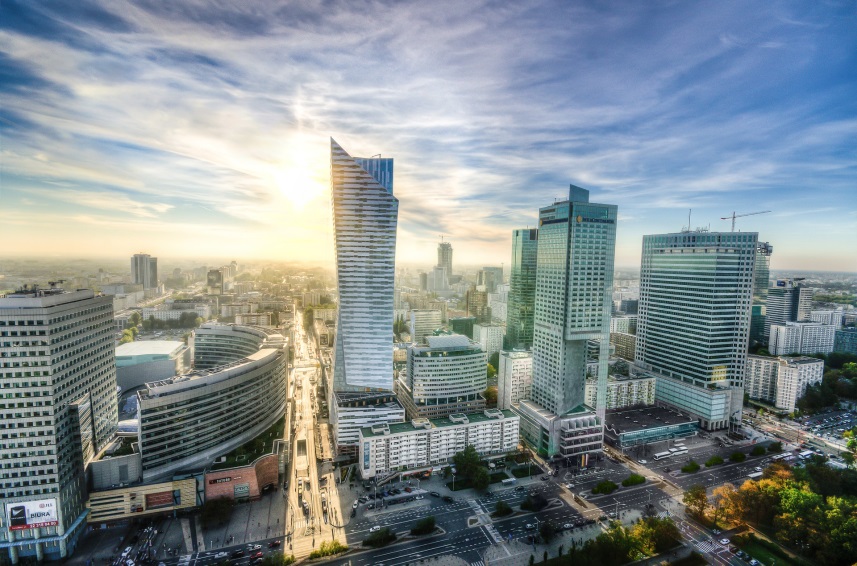 Zad. 2.Czego użyjesz, aby zaprezentować dźwiękiem ilustracje?Wykonaj odgłos kojarzący się z danym miejscem lub wydaj dźwięk prze odpowiednie rzeczy.1.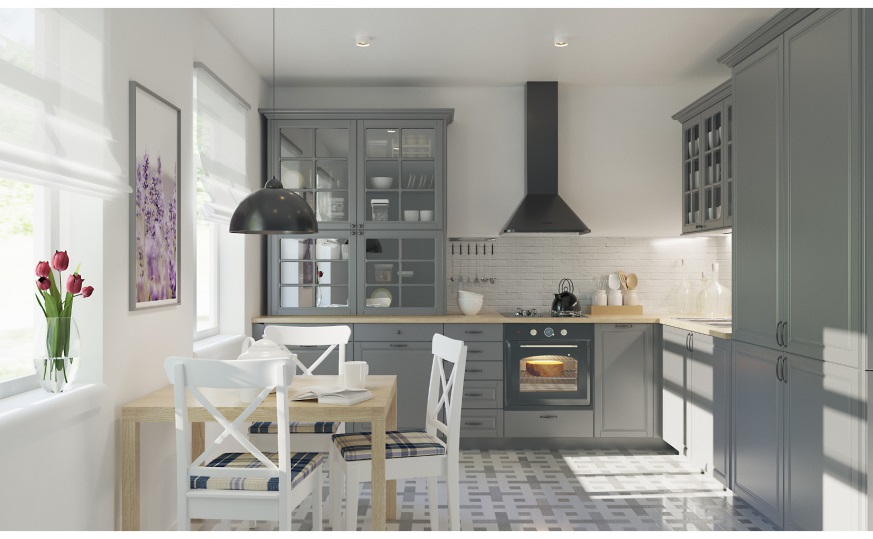 2.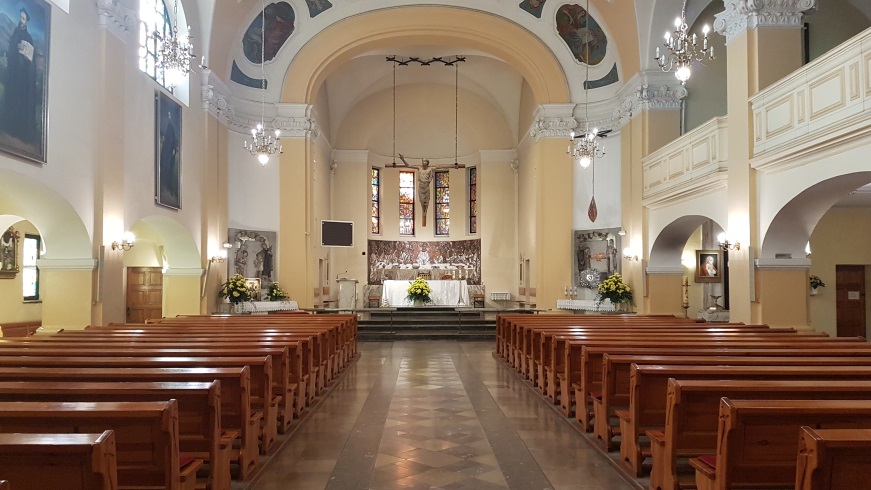 3.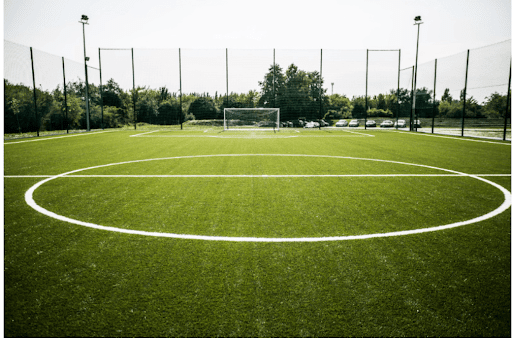 Zad. 3. APrzeczytaj wierszyk i wykonaj podkreślone odgłosy swoim głosem.Wiosenny wietrzykJoanna KulmowaMały wietrzyk wiosennyledwie w drzewach zaszumi,ledwie w krzakach zamruczy,jeszcze gwizdać nie umie,jeszcze się uczy.Znalazł szczerbę w płocie – zaświstał.Znalazł listki – zapiał na listkach.Czasem w suchych gałęziach zatrzeszczy,czasem nuci, gdy zagra mu deszczykalbo szemrze w zeszłorocznej trawie,Albo szepce tak, że milczy prawie.Ludzie mówią wtedy: nie ma wietrzyka!A on jest,tylko słucha słowika.Zad. 3. BWykonaj autentyczne odgłosy wykonując je w opisany sposób w wierszu (np. trzask suchych gałęzi).Zad. 3. COdnajdź i posłuchaj źródła dźwięków dobiegających z podwórka, które opisane zostały 
w wierszu (np. śpiew ptaka)Zad. 3. DPodziel odgłosy na:Wykonywane swoim głosem.Wykonywane przez Ciebie za pomocą pewnych rzeczy.Słyszane przez Ciebie wykonane bez Twojego udziału.Zad. 4. Czy wiesz, że muzyka jest wszędzie i jest wszystkim?Zróbmy własny instrument!Zagramy na grzebieniu!Przygotuj:GrzebieńPapier śniadaniowy lub zwykła kartkaTaśma lub klejJak wykonać. Krok po kroku.Umyj grzebieńPrzygotuj tyle papieru, aby zakrył obie strony grzebienia, tak by zostały tylko widoczne czubki ząbków grzebienia.Ustaw grzebień tak, aby ząbki były skierowane w górę.Połóż grzebień na papier.Zakryj ząbki około 1 cm, całą zewnętrzną stronę i pół strony skierowanej do Ciebie.Powinno pozostać miejsce odsłoniętego grzebienia w które będziemy dmuchać.Zaklej boki tak, aby nie uciekało powietrze.Jeśli chcesz to nadaj wyjątkowy wygląd swojemu instrumentowi. Ozdób go wedle gustu.Aby instrument zadziałał, trzeba powiedzieć lub zaśpiewać coś w odpowiednie miejsce instrumentu. Spróbuj na początek  na głoskach: buuuuuuuuu!   Buuuuuuuu! Buuuuuuuuuuuuuuuu! Buuuuuu!Powietrze we współpracy z grzebieniem i papierem zmienia naszą barwę głosu dodając nowe brzmienia! Czy ten dźwięk coś Ci przypomina?Potrenuj trochę, aby dobrze zrozumieć jak grać na naszym nowym instrumencie.Może skomponujesz wietrzną piosenkę? Powodzenia!Zad. 5. APosłuchaj utworu i rozpoznaj co słyszysz?https://www.youtube.com/watch?v=pK7z5PnbIKEZad. 5. BZagraj do utworu: Leopold Mozart „Symfonia dziecięca”, na grzebieniu w momentach kiedy jest najgłośniej.Zad. 6.Odpowiedz prawidłowo na pytanie.Czy utwór „Symfonia dziecięca”, której kompozytorem jest Leopold Mozart jest muzyką instrumentalną (za pomocą instrumentów) czy wokalną  (za pomocą głosu ludzkiego)?MUZYKA INSTRUMENTALNAMUZYKA WOKALNA   Zadanie 7.Co to jest muzyka ilustracyjna?Muzyka naśladuje dźwięki otaczającego świata. Poprzez odpowiedni dobór instrumentów czy zastosowania różnorodnych rytmów 
i melodii muzyka ta wywołuje u słuchaczy określone skojarzenia. Odbiorca jest w stanie wychwycić słuchowo pewne charakterystyczne elementy dla danej sytuacji. Doskonałym przykładem jest utwór "Lot trzmiela" - Nikołaja Rimskiego - Korsakowa, w którym bardzo dokładnie ilustruje przelot owada: https://www.youtube.com/watch?feature=player_embedded&v=6QV1RGMLUKE